INFORME  DE GESTORIA DEL SEGUNDO AÑO DE EJERCICIO CONSTITUCIONAL DE LA SEXAGESIMA PRIMERA LEGISLATURA DEL CONGRESO DEL ESTADO DE COAHUILA DE ZARAGOZA.DIPUTADA GRACIELA FERNANDEZ ALMARAZ.PRESENTACION.-LA SEXAGESIMA PRIMERA LEGISLATURA DEL CONGRESO DEL ESTADO Y A NOMBRE DE MI CARGO COMO  DIPUTADA LOCAL DEL SEPTIMO DISTRITO Y COMO PARTE DE MIS OBLIGACIONES DE ACUERDO A LA LEY DE  DE ACCESO A LA INFORMACION PUBLICA PARA EL ESTADO DE COAHUILA DE ZARAGOZA, ME PERMITO BRINDAR INFORME DE GESTIONES REALIZADAS EN LA CASA DE GESTORIA UBICADA EN MATAMOROS, COAHUILA  EN AVENIDA ZARAGOZA #112 ORIENTE.JUNIO 2019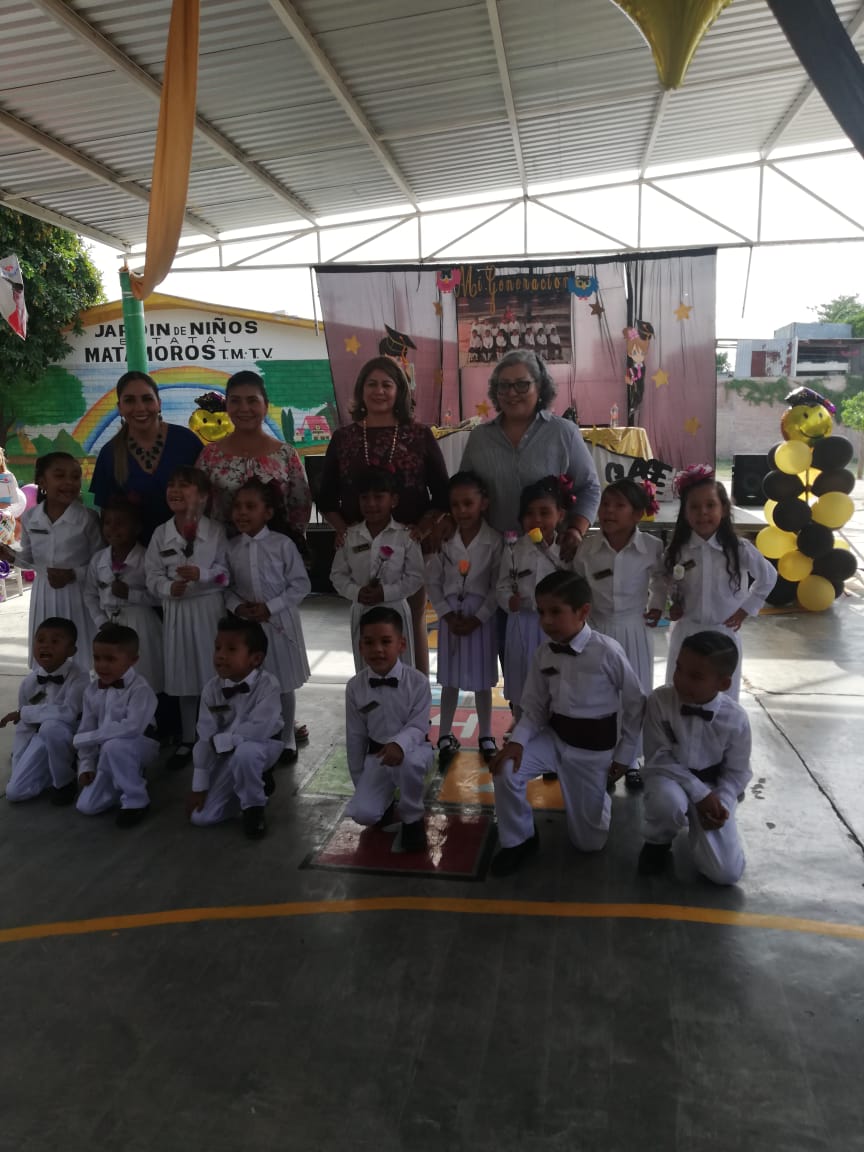 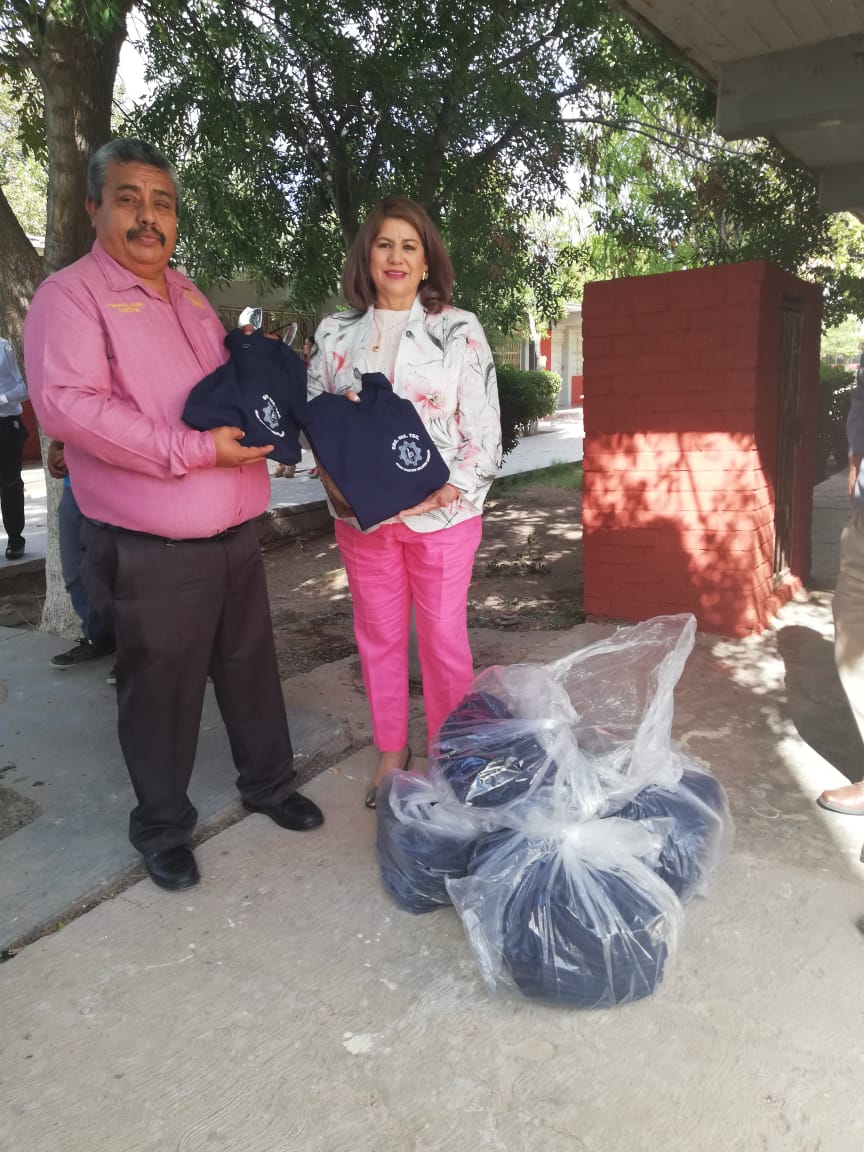 #GESTORIA1FUI INVITADA COMO  MADRINA DE GENERACION DE LA ESCUELA SECUNDARIA JOSE SANTOS VALDEZ GARCIA DEL EJIDO CORONA MPIO DE MATAMOROS OBSEQUIANDO PLAYERAS Y ALGUNOS OTROS ARTICULOS A LOS EGRESADOS.2IGUALMENTE EN EL JARDIN DE NIÑOS MARIANO MATAMOROS LLEVANDO PAQUETES DE UTILES ESCOLARES.3A SOLICITUD DE LOS ALUMNOS DE LA ESCUELA SECUNDARIA DEL ESTADO JESUS SANCHEZ SOLIS LES OBSEQUIE UN TINACO ASI COMO UNA BOMBA DE AGUA.